STOP！転倒災害プロジェクト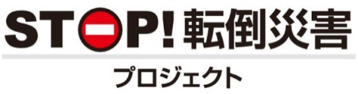 								対策事例　応募用紙京都労働局　健康安全課　あて※裏面の応募要綱をよく読んで応募ください。STOP！転倒災害プロジェクト対策事例　応募要綱令和３年５月10日１　全国的に増加している転倒災害の減少を図るため、事業場での対策事例を収集し、ホームページ等で広報することを目的します。２　応募は京都労働局健康安全課あてにメールで送信してください。また、応募用紙とともにイラスト、写真等の資料を添付してください。３　ホームページ等の事業場名の公表を希望される場合は、応募用紙の該当欄に「可」と記入してください。４　ホームページ等の掲載は無料とし、当課からも応募者へ金品の支払いはいたしません。５　応募された事例については、編集のためやむを得ずサイズや文言等を修正させていただく場合がありますので、あらかじめご了承ください。また、当課の判断で掲載を取りやめることがあります。６　本件についての問い合わせは、下記までお願いします。	〒604-0846	　京都市中京区両替町通御池上る金吹町451	　京都労働局労働基準部　健康安全課	　　電話　075-241-3216　FAX　075-241-3219	　　e-mail　kenkouanzenka-kyoutokyoku@mhlw.go.jp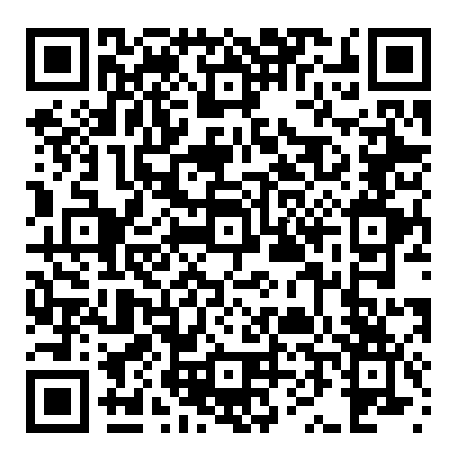 	　京都労働局ＨＰの特設ページ事業場名所在地〒担当者名電話番号メールアドレス業　種労働者数（事業場）労働者数（企業全体）【対策に取り組んだ理由】※書ききれない場合は任意の様式を追加してください。①②③【対策に取り組んだ理由】※書ききれない場合は任意の様式を追加してください。①②③【対策の内容】※イラストや写真を添付してください。【対策の内容】※イラストや写真を添付してください。【対策のポイント】①②③【対策のポイント】①②③【対策に取り組んだ成果】①②③【対策に取り組んだ成果】①②③対策にかかった費用（概算）　　　　　　　　　円HPに事業場名公表の可否可・否